South Yorkshire orienteers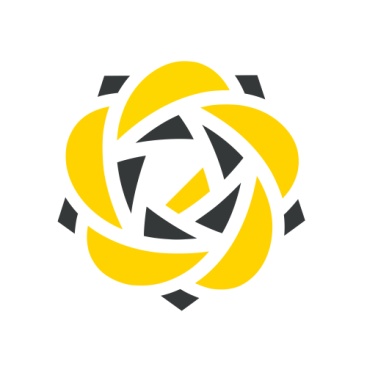 Ecclesall WoodsYHOA ranking Night Event & Regional EventSaturday 25th & Sunday 26th November 2017Parking, Assembly & TravelSaturday night - along Whirlowdale Road S7 2NG; registration in white car with O kite on roof, towards junction with Abbey Lane, no additional facilities.                Sunday – Millhouses Park car parks North and South, S7 2QN, pay and display  £0.5 per hour; approach from city centre on Abbeydale road will lead to the north car park first, then road side parking then the south car park, if this is full you will have to drive on for some distance before you can turn round and start again at the top of the dual carriage way; I will try and put a notice before the north car park entrance to let you know that the south car park is full. There is no access to or exit from the south car park to the carriageway going north.  Registration will be adjacent to south car park. Public toilets in the park and the cafe will be open. The Pudding Ladies cafe is excellent and well worth a visit, particularly if you have used their loos!                Both locations are well served by public transport. There are many play facilities in Millhouses Park for children. We will be offering a maze course in the park suitable for young children.Fees    Both events are entry on the day only.                Night event   Adults £9 ( £7 BO members)  Juniors, students ,short and easy £3               Sunday:- Adults £10 (£8 BO members) Juniors, students, courses up to long orange £4. Families running with 1 map and dibber also pay this fee, additional maps £1.Families £24 (Up to 2 adults & 4 children on separate courses) (£20 BO members)SI card hire £1, lost SI card compensation £30*Please note & time your start earlier if you think you may take a long timeStart & FinishNight start and Finish close to parking on Whirlowdale road.Sunday start:     The Start is 500m from south car park, followed taped route. Please take care and use the pedestrian crossings, there will be marshals but please escort your children.                          	Finish                	Adjacent to the startMap & terrain1:7,500 (A4) for all courses at both events. Update 2017 by Ian Cooper ISOM 2017.There are a lot of out of bounds on the new map, you must observe these, do not cross them unless there is a marked crossing, this is a requirement of our use of the area. These are all ecological; Eccesall woods have a population of native white clawed crayfish in all the streams. Many populations in other areas have been devastated by crayfish plague, a fungal disease carried by imported American crayfish. Do not go into the streams, use marked crossing points. Please wash and dry or disinfect your footwear before coming to the event. Thank you for keeping these at risk animals safe. Some OOB are marked with a border, these are not taped on the ground but are to make the areas to avoid clearer. Some streams simply have crosses on them, crossing points are marked in the normal way. Please look at the map available at registration before you start. Any comments will be received by the organiser after you have run and had some refreshments! Ecclesall woods is a fantastic area but we do need to ensure that we are able to use it in the future, so must take care of all its ecology. It is heavily used by the public so is under a lot of pressure.The woods are mixed deciduous & holly with an extensive & complex path network, smaller paths can be difficult to see under fallen leaves. There are curiosities such as the grave of George Woodley, a woodsman who apparently now haunts the woods & an Iron Age decorated megalith which some courses have as a control.Hides which are transient & significant trees are not mapped, the latter because there are too many.CoursesUnder 16s are not permitted on courses 1-3.(please speak to the organiser on the day if you have a special requirement).The timed out crossings will be manned. Please obey the marshal’s instructions for your own safety.Control Descriptions:   	Control descriptions will be printed on the maps.  Loose control descriptions will be available in the start lanes.	White, Yellow and both oranges will have text descriptions, others IOF symbolic.Safety:	Competitors take part at their own risk and are responsible for their own safety. Please carry a spare torch at the night event. The area is used by many dog-walkers, please be courteous.	 Cagoules may be compulsory. No whistle, no go.Dogs:         	Permitted throughout the area but under control and preferably on a lead.Officials:	Planner:	Colin Drury	(SYO)	Controller:	Clive Wilson	(SYO)	Organiser:	Lucy Wiegand 	(SYO) lucy.wiegand@googlemail.com 07952 688968 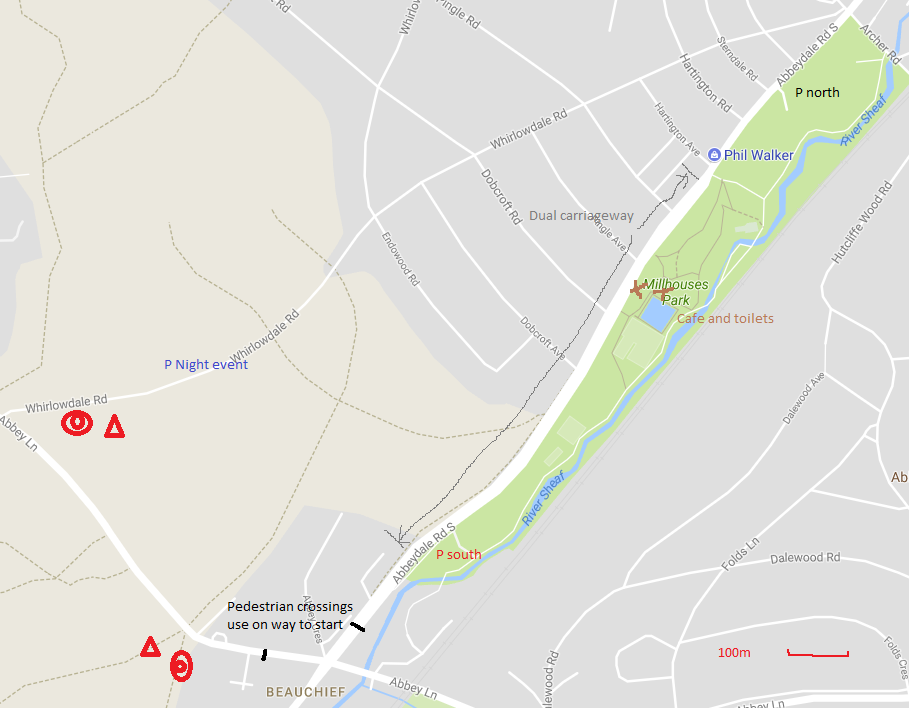 RegistrationStart timesCourses close*Saturday17 00-18 3017 30 – 19 0020 15Sunday10 00 – 12 0010 30 – 12 3014 00SaturdaySaturdaySaturdaySundaySundaySundayCourseLength (km)Climb (m)CourseLength (km)Climb (m)Long5.01401 Brown8.1190Medium2.9652 Blue6.4170Short2.0453 Green4.4120Short novice2.0304 Short Green3-3605 V Short Green2.6606 Light Green3.3657 Long Orange4.6708 Orange3.0559 Yellow2.43010 White1.625All Night courses cross Abbey Lane at a 90 second timed out crossing both waysStart & Finish are close together on the southern edge of Whirlowdale RoadAll Night courses cross Abbey Lane at a 90 second timed out crossing both waysStart & Finish are close together on the southern edge of Whirlowdale RoadAll Night courses cross Abbey Lane at a 90 second timed out crossing both waysStart & Finish are close together on the southern edge of Whirlowdale RoadCourses 6-10 do not cross any road.Courses 1-5 have a timed out crossing of Abbey Lane both waysCourses 1-3 cross Whirlowdale Road at random pointsCourses 6-10 do not cross any road.Courses 1-5 have a timed out crossing of Abbey Lane both waysCourses 1-3 cross Whirlowdale Road at random pointsCourses 6-10 do not cross any road.Courses 1-5 have a timed out crossing of Abbey Lane both waysCourses 1-3 cross Whirlowdale Road at random points